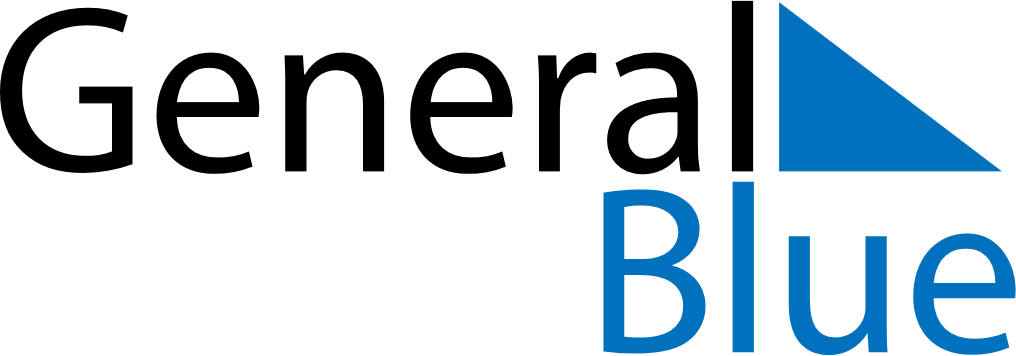 Weekly CalendarJuly 23, 2023 - July 29, 2023Weekly CalendarJuly 23, 2023 - July 29, 2023Weekly CalendarJuly 23, 2023 - July 29, 2023Weekly CalendarJuly 23, 2023 - July 29, 2023Weekly CalendarJuly 23, 2023 - July 29, 2023Weekly CalendarJuly 23, 2023 - July 29, 2023SUNDAYJul 23MONDAYJul 24MONDAYJul 24TUESDAYJul 25WEDNESDAYJul 26THURSDAYJul 27FRIDAYJul 28SATURDAYJul 29